1. Welchen Körperteil benutzt man? 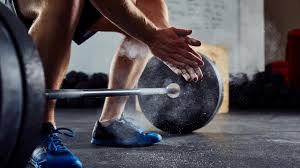 a) sehen:		_______________________________________b) hören:		_______________________________________c) sprechen:		_______________________________________d) laufen:		_______________________________________e) denken:		_______________________________________f) essen:		_______________________________________g) schreiben:		_______________________________________h) küssen:		_______________________________________i) riechen:		_______________________________________j) spüren:		_______________________________________2. Was tut weh? Beispiel: Tamara muss zum Zahnarzt gehen. 	→	Der Zahn tut ihr weh./ Die Zähne tun ihr weh. a) Erik hat neue Schuhe, aber sie sind zu klein.		→b) Philipp hat eine neue Krawatte, aber sie ist zu eng. 	→c) Silke läuft den ganzen Tag durch die Stadt.		→d) Es ist kalt und ich vergesse oft meine Handschuhe.	→e) Tina isst zu viel Schokolade.				→f) Lars trägt eine sehr schwere Einkaufstasche.		→g) Stefan spielt den ganzen Tag Gitarre.			→h) In meinem Haus gibt es viel Lärm.			→i) Gisela liest die ganze Woche ohne gutes Licht.	→3. Verbinde die Sprichwörter.a) Er bittet um ihre Hand.				I´m all ears.b) Auge um Auge, Zahn um Zahn. 			Do you say that to the face?c) Wir arbeiten Hand in Hand.				They´re living hand to mouth.d) Mir sind die Hände gebunden.			An eye for an eye, a tooth for a tooth.e) Sie leben von der Hand in den Mund.			He´s asking for her hand.f) Hände weg.						My hands are tied.g) Sagst du es ins Gesicht?				I know that first-hand.h) Ich weiß es aus erster Hand.				Hands off.i) Ich bin ganz Auge und Ohr.				We are working hand in hand.